Summer Forestry Internship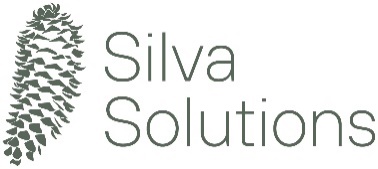 Silva Solutions LLC is a small forestry consulting company located in Kitsap County Washington.  We are looking to hire one or two hard working and self-motivated Junior or Senior level forestry students to help us with various field projects over the summer break.The owners of the company are Andrew Wodnik and Ryan Schlecht, both graduates of the University of Montana College of Forestry. Combined, we have over 35 years’ experience working in the forest industry all across the US. We work on a wide array of forestry related projects for many different types of clients. Some examples of projects we’ve completed in the past year include:Inventory and tree marking for commercial thinning treatmentsForest inventory cruisingTimber appraisalsStocking & survival surveysMapping and geographic analysisGrowth and yield modelingHarvest schedule planning and modelingOther forestry related research and analysis projectsOur list of clients is fairly big and is currently growing. It includes several large industrial land owners and government entities:CompraiseGreen Diamond Resource CompanyMason, Bruce, and GirardOregon Department of ForestryWA Department of Natural ResourcesBTG PactualForest Investment AssociatesThe Conservation FundZip-O-Log millsBainbridge Island Parks and RecreationLone Rock Timber Management CompanyJefferson Land TrustAvistaWe are looking for someone who is familiar with navigating in remote areas and using forest measurement instruments. The work will primarily be focused on collecting data in the field, but there are opportunities for training in the office and analysis portions of projects if the candidate shows an interest in learning those aspects.Compensation will be negotiated at an hourly rate with eligibility for overtime. Interested candidates please email a resume and brief introduction letter to:ryan@silvasolutionsllc.com